Начальник ОГИБДД МО МВД России «Казачинский» майор полиции Денис Игоревич Шадрин:«По итогам 9 месяцев 2022 года на территории обслуживания ОГИБДД МО МВД России «Казачинский» произошло 3 ДТП с участием детей, в которых 2 ребенка погибли и 3 - получили травмы различной степени тяжести.Проведенным детальным анализом произошедших ДТП с участием детей установлено, что - 3 ребенка являлись пассажирами транспортных средств, которые перевозились с нарушением правил перевозки, а именно, 2 ребенка перевозились в кузове ТС и  1 - в салоне автомобиля без специального детского удерживающего устроиства;- 1 ребенок ,являясь пешеходом, передвигался в темное время суток по обочине дороги при наличии тротуара с отсутствием на одежде световозвращающих элементов;- 1 ребенок являлся водителем мотоблока, не имея первоначальных навыков управления ТС с попустительства родителей сел за руль ТС.Госавтоинспекция обращает внимание родителей, детей и водителей: с наступлением осеннего сезона температура на улице снизилась, погодные условия ухудшились, световой день значительно сократился. Не смотря на эти сезонные изменения, дети продолжают находиться на улицах, играют, гуляют и проводят свой досуг с друзьями и одноклассниками, как правило, без присмотра родителей. 	Как показывает ежегодная статистика, в период осенних месяцев положение с детской дорожной аварийностью ухудшается. Дети – это самая уязвимая категория участников дорожного движения, и осенью из-за неблагоприятных погодных условий в группу риска попадают как маленькие пешеходы, так и дети-пассажиры. 	Родителям в этот период следует обратить особое внимание детской дорожной безопасности, стоит уделить как можно больше времени воспитанию у детей навыков безопасного поведения на улицах и дорогах. Необходимо побеседовать с детьми и напомнить им о простых правилах дорожной безопасности – никогда не игнорировать сигналы светофора, переходить проезжую часть строго в установленных для этого местах и не играть вблизи проезжей части. Помимо этого обязательно необходимо использовать световозвращающие элементы на одежде детей, особенно в темное время суток и условиях недостаточной видимости, чтобы дети были заметнее для водителя на дороге. 	Родители должны обратить внимание своих детей на недопустимость игр вблизи проезжей части и последствиях таких забав, ведь не каждый водитель успеет отреагировать и вовремя нажать на педаль тормоза, увидев перед собой внезапно выбежавшего за мячиком на дорогу ребенка. 	При перевозке детей в автомобиле обязательно необходимо использовать детские удерживающие устройства и ремни безопасности. Как показывает практика, автокресла уменьшают вероятность получения травмы ребенка на 75 %.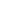 Хотелось бы еще раз напомнить родителям юных участников дорожного движения, что только Вы являетесь главным примером для детей, своим поведением и действиями формируете их воспитание и привычки, в том числе и культуру дорожного поведения. Вне учебного процесса с детьми нет воспитателей и педагогов – весь контроль осуществляете Вы сами. 	Поэтому именно Вам следует быть особенно внимательными и осторожными на дорогах, обязательно контролировать прогулки своих детей, а малышей не отпускать одних на улицу, чтобы радость от уличных забав не закончилась дорожными травмами. 	Также обращаюсь к водителям с просьбой быть бдительными при проезде вблизи мест массового пребывания детей: детских и игровых площадок, расположенных вблизи проезжей части, пешеходных переходов, вблизи школьных и дошкольных учреждений».